POSTURAL SCREENING WORKSHEETPOSTURAL SCREENING WORKSHEETPOSTURAL SCREENING WORKSHEETPOSTURAL SCREENING WORKSHEETPOSTURAL SCREENING WORKSHEETPOSTURAL SCREENING WORKSHEETPOSTURAL SCREENING WORKSHEETPOSTURAL SCREENING WORKSHEETPOSTURAL SCREENING WORKSHEETUnder Current Medical TreatmentUnder Current Medical TreatmentUnder Current Medical TreatmentUnder Current Medical TreatmentUnder Current Medical TreatmentUnder Current Medical TreatmentUnder Current Medical TreatmentUnder Current Medical TreatmentUnder Current Medical TreatmentUnder Current Medical TreatmentSchool:School:School:School: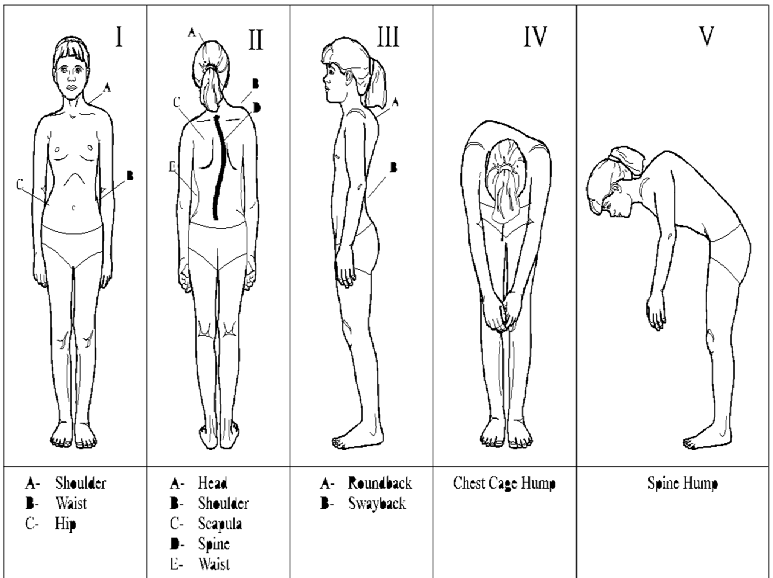 Y/NY/NRefer for Reason DateRefer for Reason DateRefer for Reason DateRefer for Reason DateRefer for Reason DateRefer for Reason DateRefer for Reason DateRefer for Reason DateAddressAddressAddressAddressY/NY/NY/NY/NRescreening Screener:Rescreening Screener:Rescreening Screener:Rescreening Screener:Date:Screener:Screener:P.E. R.NY/NY/NY/NY/NConfirm Findings Y/NConfirm Findings Y/NFollow UpFollow UpFollow UpFollow UpGrade:	Class Size:	Date:Grade:	Class Size:	Date:Grade:	Class Size:	Date:Grade:	Class Size:	Date:Y/NY/NY/NY/NConfirm Findings Y/NConfirm Findings Y/NFollow UpFollow UpFollow UpFollow UpStudent NameStudent NameSexDOBY/NY/NY/NY/NConfirm Findings Y/NConfirm Findings Y/NDate Family ContactedDate Referred to   PhysicianPhysician's Diagnosis & Treatment Report DoneNeeds School Follow Up`From: Training Material Postural Screening Program. 1996. Massachusetts Department of Public Health. Downloaded 11/28/2016 fromhttp://www.mass.gov/eohhs/docs/dph/com-health/school/psmanual04.pdfFrom: Training Material Postural Screening Program. 1996. Massachusetts Department of Public Health. Downloaded 11/28/2016 fromhttp://www.mass.gov/eohhs/docs/dph/com-health/school/psmanual04.pdfFrom: Training Material Postural Screening Program. 1996. Massachusetts Department of Public Health. Downloaded 11/28/2016 fromhttp://www.mass.gov/eohhs/docs/dph/com-health/school/psmanual04.pdfFrom: Training Material Postural Screening Program. 1996. Massachusetts Department of Public Health. Downloaded 11/28/2016 fromhttp://www.mass.gov/eohhs/docs/dph/com-health/school/psmanual04.pdfFrom: Training Material Postural Screening Program. 1996. Massachusetts Department of Public Health. Downloaded 11/28/2016 fromhttp://www.mass.gov/eohhs/docs/dph/com-health/school/psmanual04.pdfFrom: Training Material Postural Screening Program. 1996. Massachusetts Department of Public Health. Downloaded 11/28/2016 fromhttp://www.mass.gov/eohhs/docs/dph/com-health/school/psmanual04.pdfFrom: Training Material Postural Screening Program. 1996. Massachusetts Department of Public Health. Downloaded 11/28/2016 fromhttp://www.mass.gov/eohhs/docs/dph/com-health/school/psmanual04.pdfFrom: Training Material Postural Screening Program. 1996. Massachusetts Department of Public Health. Downloaded 11/28/2016 fromhttp://www.mass.gov/eohhs/docs/dph/com-health/school/psmanual04.pdfFrom: Training Material Postural Screening Program. 1996. Massachusetts Department of Public Health. Downloaded 11/28/2016 fromhttp://www.mass.gov/eohhs/docs/dph/com-health/school/psmanual04.pdfFrom: Training Material Postural Screening Program. 1996. Massachusetts Department of Public Health. Downloaded 11/28/2016 fromhttp://www.mass.gov/eohhs/docs/dph/com-health/school/psmanual04.pdfFrom: Training Material Postural Screening Program. 1996. Massachusetts Department of Public Health. Downloaded 11/28/2016 fromhttp://www.mass.gov/eohhs/docs/dph/com-health/school/psmanual04.pdfFrom: Training Material Postural Screening Program. 1996. Massachusetts Department of Public Health. Downloaded 11/28/2016 fromhttp://www.mass.gov/eohhs/docs/dph/com-health/school/psmanual04.pdfFrom: Training Material Postural Screening Program. 1996. Massachusetts Department of Public Health. Downloaded 11/28/2016 fromhttp://www.mass.gov/eohhs/docs/dph/com-health/school/psmanual04.pdfFrom: Training Material Postural Screening Program. 1996. Massachusetts Department of Public Health. Downloaded 11/28/2016 fromhttp://www.mass.gov/eohhs/docs/dph/com-health/school/psmanual04.pdfFrom: Training Material Postural Screening Program. 1996. Massachusetts Department of Public Health. Downloaded 11/28/2016 fromhttp://www.mass.gov/eohhs/docs/dph/com-health/school/psmanual04.pdfFrom: Training Material Postural Screening Program. 1996. Massachusetts Department of Public Health. Downloaded 11/28/2016 fromhttp://www.mass.gov/eohhs/docs/dph/com-health/school/psmanual04.pdfFrom: Training Material Postural Screening Program. 1996. Massachusetts Department of Public Health. Downloaded 11/28/2016 fromhttp://www.mass.gov/eohhs/docs/dph/com-health/school/psmanual04.pdfFrom: Training Material Postural Screening Program. 1996. Massachusetts Department of Public Health. Downloaded 11/28/2016 fromhttp://www.mass.gov/eohhs/docs/dph/com-health/school/psmanual04.pdf